Troubleshooting the Windows 10 CameraUse the search tool on the bottom left of the task bar to search for “camera” , open the app. Click on settings (the cog wheel) then, make these changes: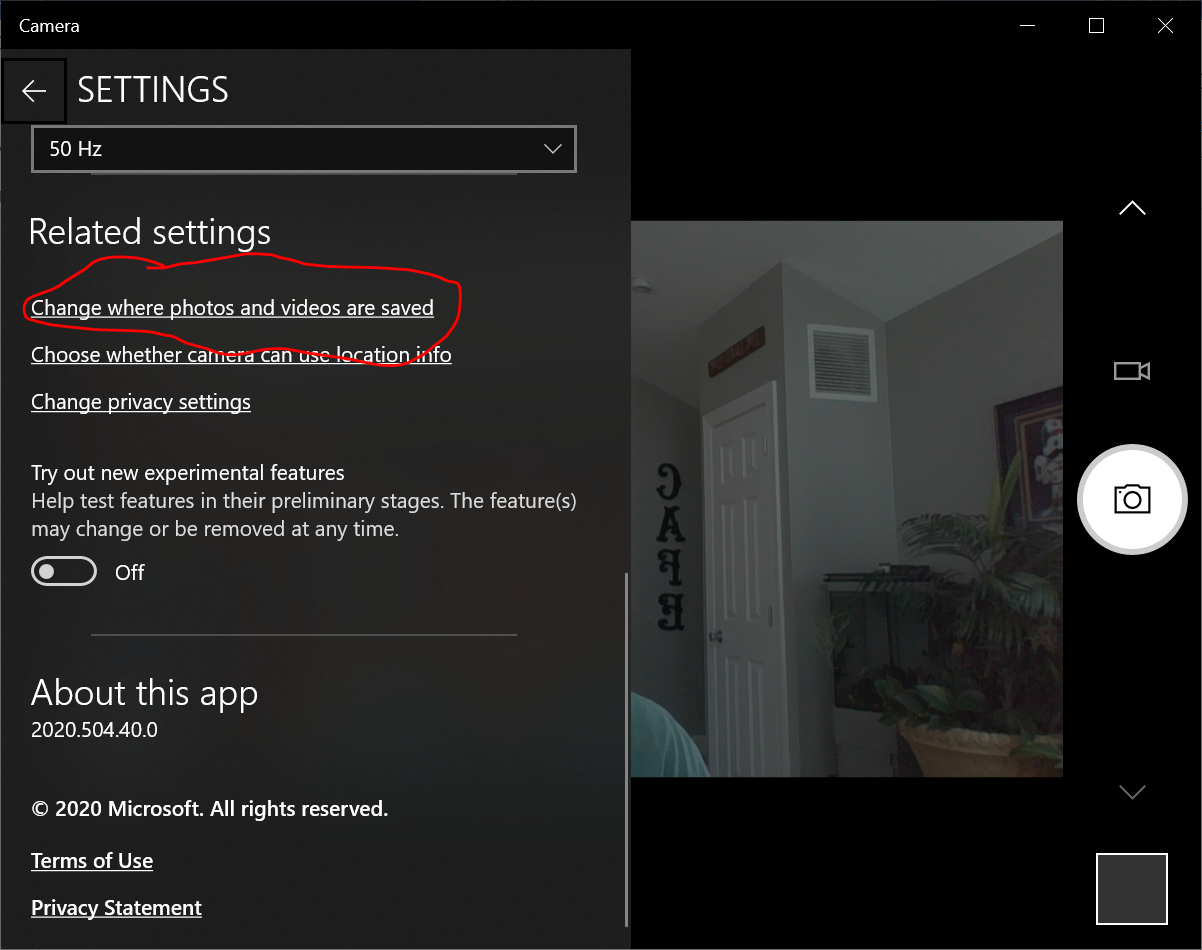 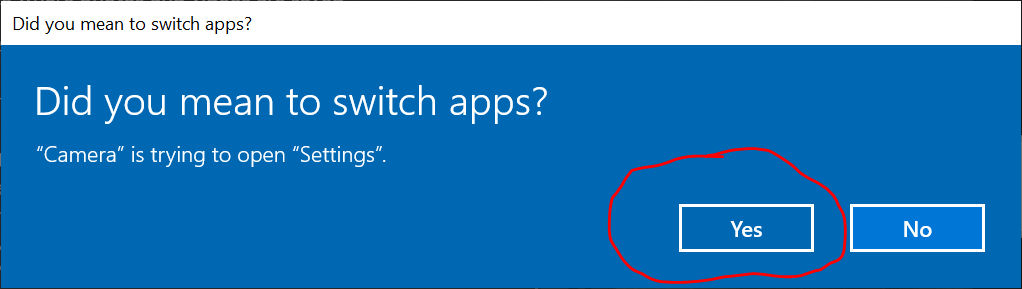 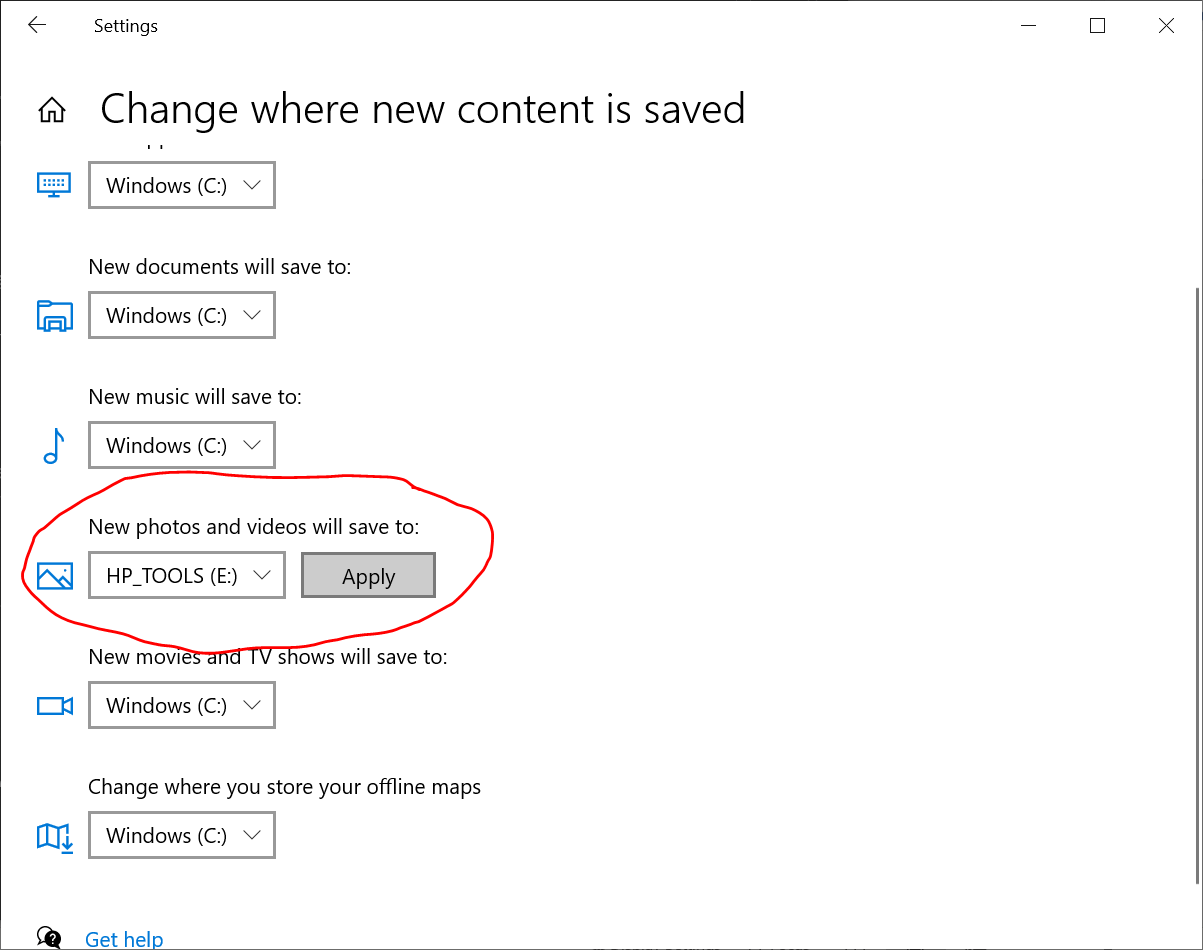 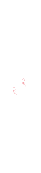 Now your camera and video will work at home. 